Kluczbork dnia ………………………………….PUP.CAZ.540._____.2024._____                                                                                                                                             data wpływuMiejsce złożenia wniosku :Powiatowy Urząd Pracy w Kluczborku, ul. Sienkiewicza 22 b, 46 – 200 KluczborkPodstawa prawna:ustawa z dnia 20 kwietnia 2004 r. o promocji zatrudnienia i instytucjach rynku pracy  (t. j. Dz.U. z 2023 r., poz. 735 z późn. zm.);rozporządzenie Ministra Pracy i Polityki Społecznej z dnia 14 maja 2014 r. w sprawie przyznawania środków z Krajowego Funduszu Szkoleniowego  (Dz. U. z 2018 r., poz. 117);ustawa z dnia 30 kwietnia 2004 r. o postępowaniu w sprawach dotyczących pomocy publicznej (Dz.U. z 2023 r., poz. 702 oraz jej przepisów wykonawczych);rozporządzenie Komisji (UE) nr 2023/2831 z dnia 13 grudnia 2023 r. w sprawie stosowania art.107 i 108 Traktatu 
o funkcjonowaniu Unii Europejskiej do pomocy de minimis (Dz. Urz. UE L rok 2023 poz. 2831 );rozporządzenie Komisji (UE) nr 2023/2832 z dnia 13 grudnia 2023 r. w sprawie stosowania art.107 i 108 Traktatu 
o funkcjonowaniu Unii Europejskiej do pomocy de minimis przyznawanej przedsiębiorstwom wykonującym usługi świadczone w ogólnym interesie gospodarczym  (Dz. Urz. UE L rok 2023 poz. 2832).DANE DOTYCZĄCE PRACODAWCY :Nazwa pracodawcy1:(1Pracodawcą w rozumieniu art.3 ustawy z dnia 26 czerwca 1974 r. – Kodeks Pracy, jest jednostka organizacyjna, choćby nie posiadała osobowości prawnej, a także osoba fizyczna, jeżeli zatrudniają one co najmniej jednego pracownika.) Nie ma znaczenia na jaki etat zatrudnieni są pracownicy, ważne jest aby powstał stosunek pracy. Stosunek pracy może powstać na podstawie: umowy o pracę, powołania, wyboru, mianowania, spółdzielczej umowy o pracę. Stosunek pracy nie zostaje nawiązany 
w przypadku umów cywilnoprawnych: umowy zlecenia, umowy o dzieło, umowy agencyjnej).....................................................................................................................................................................................................................................................................................................................................................................................................................................................Forma organizacyjno - prawna:………………………………………………………………………………………………………………………………………………….(jednostka budżetowa lub przedsiębiorstwo: spółka prawa handlowego, działalność indywidualna osoby fizycznej w tym prowadzona w ramach spółki cywilnej, stowarzyszenie, fundacja, spółdzielnia)Adres siedziby:miejscowość ............................................………………………………………………………………………………….ul......................................................................................................………………………………….………….kod ...................... poczta ..........................................… województwo ..…………………………………...tel. ................................................ fax .............................. e-mail: ………………………………………………Miejsce prowadzenia  działalności gospodarczej:miejscowość ..........................................................…………………………………………………………………….ul.....................................................................................................………………………………….………….kod ...................... poczta ..........................................… województwo ..…………………………………….tel. ................................................ fax .............................. e-mail: …...…………………………………….…Pozostałe dane:NIP:  __ __ __ __ __ __ __ __ __ __ REGON: __ __ __ __ __ __ __ __ __  __  Oznaczenie przeważającego rodzaju prowadzonej działalności gospodarczej według PKD:_____Data rozpoczęcia działalności:__ __ - __ __ - __ __ __ __  Liczba zatrudnionych osób w dniu złożenia wniosku: ..........…Wielkość pracodawcy2mikro   /    małe   /  średnie  / inne(2 Do kategorii średnich przedsiębiorstw (MŚP) należą przedsiębiorstwa, które zatrudniają mniej niż 250 pracowników i których roczny obrót nie przekracza 50 milionów EUR / lub całkowity bilans roczny nie przekracza 43 milionów EUR. W kategorii MŚP małe przedsiębiorstwo definiuje się jako przedsiębiorstwo zatrudniające mniej niż 50 pracowników i którego roczny obrót lub całkowity bilans roczny nie przekracza 10 milionów EUR. W kategorii MŚP mikroprzedsiębiorstwo definiuje się jako przedsiębiorcę  u którego  w co najmniej jednym z dwóch ostatnich lat obrotowych zatrudniał średniorocznie mniej niż 10 osób pracujących w danym przedsiębiorstwie   w przeliczeniu na pełny wymiar czasu pracy tj. ( pracownicy , osoby pracujące na  rzeczy przedsiębiorstwa jemu podporządkowanego i uznani za pracowników na mocy prawa krajowego właściciele- zarządzający, partnerzy prowadzący regularną działalność w przedsiębiorstwie i korzystający z przywilejów finansowych w przedsiębiorstwie) i którego  roczny zsumowany obrót netto  oraz bilans  przedsiębiorstwa nie przekracza w złotych 2 milinów Euro .Numer konta , na które zostaną przelane środki:__ __    __ __ __ __    __ __ __ __    __ __ __ __    __ __ __ __    __ __ __ __    __ __ __ __Osoba wskazana przez pracodawcę do kontaktów:Imię i nazwisko: ..................………………………………………………………………………………………………..tel. ..............................................................… e-mail ..........................................................….....Osoba/y upoważnione do zawarcia umowy w imieniu pracodawcy:a) .........................................................          .........................................................             .........................................................Imię i nazwisko                                                 Stanowisko                                  	            Seria i numer dowodu osobistegob) .........................................................          .........................................................             .........................................................Imię i nazwisko                                                 Stanowisko                                  	           Seria i numer dowodu osobistegoUWAGA : W 2024 roku środki z Krajowego Funduszu Szkoleniowego zostaną przyznane pracodawcom, których wnioski spełniają wymagania określone przez Ministra Rodziny, Pracy i Polityki Społecznej w przynajmniej jednym z przyjętych priorytetów :Priorytety Ministra Rodziny, Pracy i Polityki Społecznej na 2024 rok.1. Wsparcie kształcenia ustawicznego w związku z zastosowaniem w firmach nowych procesów, technologii i narzędzi pracy.2. Wsparcie kształcenia ustawicznego w zidentyfikowanych w danym powiecie lub województwie zawodach deficytowych.3. Wsparcie kształcenia ustawicznego osób powracających na rynek pracy po przerwie związanej ze sprawowaniem opieki nad dzieckiem oraz osób będących członkami rodzin wielodzietnych. 
					4. Wsparcie kształcenia ustawicznego w zakresie umiejętności cyfrowych.5. Wsparcie kształcenia ustawicznego osób pracujących w branży motoryzacyjnej.6. Wsparcie kształcenia ustawicznego osób po 45 roku życia.7. Wsparcie kształcenia ustawicznego skierowane do pracodawców zatrudniających cudzoziemców.8. Wsparcie kształcenia ustawicznego w zakresie zarządzania finansami i zapobieganie sytuacjom kryzysowym w przedsiębiorstwach.Zawody deficytowe na 2024 rokPOWIAT KLUCZBORSKI:     BrukarzeCieśle i stolarze budowlaniDekarze i blacharze budowlaniElektrycy, elektromechanicy 
i elektromonterzyKamieniarzeKierowcy autobusówKierowcy samochodów ciężarowych 
i ciągników siodłowychKrawcy i pracownicy produkcji odzieżyKucharzeLekarzeMagazynierzyMonterzy konstrukcji metalowychMurarze i tynkarzeNauczyciele praktycznej nauki zawoduNauczyciele przedmiotów zawodowychOperatorzy i mechanicy sprzętu do robót ziemnychOperatorzy maszyn włókienniczychOperatorzy obrabiarek skrawającychOpiekunowie osoby starszej lub niepełnosprawnejPielęgniarki i położnePomoce kuchennePracownicy ds. budownictwa drogowego i kolejowegoPracownicy ds. rachunkowości 
i księgowościPracownicy robót wykończeniowych 
w budownictwiePsycholodzy i psychoterapeuciRatownicy medyczniRobotnicy budowlaniRobotnicy obróbki drewna i stolarzeSpawaczeSpecjaliści elektroniki, automatyki 
i robotykiŚlusarzeTapicerzyWOJEWÓDZTWO OPOLSKIE:Betoniarze i zbrojarzeBrukarzeCieśle i stolarze budowlaniDekarze i blacharze budowlaniElektrycy, elektromechanicy 
i elektromonterzyKelnerzy i barmaniKierowcy autobusówKierowcy samochodów ciężarowych 
i ciągników siodłowychKierownicy budowyKucharzeLekarzeMagazynierzyMechanicy pojazdów samochodowychMechanicy-monterzy maszyn 
i urządzeńMonterzy instalacji budowlanychMurarze i tynkarzeNauczyciele praktycznej nauki zawoduNauczyciele przedmiotów ogólnokształcącychNauczyciele przedmiotów zawodowychNauczyciele przedszkoliNauczyciele szkół specjalnych 
i oddziałów integracyjnychOperatorzy i mechanicy sprzętu do robót ziemnychOperatorzy obrabiarek skrawającychOpiekunowie osoby starszej lub niepełnosprawnejPiekarzePielęgniarki i położnePomoce kuchennePracownicy ds. rachunkowości 
i księgowościPracownicy robót wykończeniowych 
w budownictwiePracownicy socjalniPsycholodzy i psychoterapeuciRatownicy medyczniRobotnicy budowlaniRobotnicy obróbki drewna i stolarzeSamodzielni księgowiSpawaczeSpecjaliści elektroniki, automatyki 
i robotykiŚlusarzeKształcenie ustawiczne PRACODAWCY I PRACOWNIKÓW:III .  ŁĄCZNA KWOTA KOSZTÓW KSZTAŁCENIA USTAWICZNEGOIV. UZASADNIENIE POTRZEBY REALIZACJI KSZTAŁCENIA USTAWICZNEGO (przy uwzględnieniu obecnych lub przyszłych potrzeb pracodawcy) – pod kątem wymienionych wyżej priorytetów..........................................................................................................................................................................................................................................................................................................................................................................................................................................................................................................................................................................................................................................................................................................................................................................................................................................................................................................................................................................................................................................................................................................................................................................................................................................................................................................................................................................................................................................................................................................................................................................................................................................................................................................................…………………………………………………………………………………………………………………………………………………………………………………………………………………………………...................................................................................................................................................................................................................................................................................................................................................................................................................................................................................................................................................................................................................................................................................................................................…………........................................................................................................................................................................................................................................................………………………………………………………………………………………………………………………………………………………………………………………………………………………………….................................................................................................................................................................................................................................................................................................................................................................................................................................................................................................................................................................................................................................................................................................................................................................................................................................................................................................................................................................................................................................................................................................................................................................................................O Ś W I A D C Z E N I E   P R A C O D A W C YŚwiadomy/a/i odpowiedzialności karnej z art.233 § 1 kodeksu karnego za złożenie fałszywego oświadczenia, oświadczam/y, że :1.	Jestem/śmy pracodawcą w rozumieniu przepisów ustawy z dnia 26 czerwca 1974 r. - Kodeks Pracy, ponieważ zatrudniam/y co najmniej jednego pracownika.2.	Wnioskowana kwota dofinansowania, łącznie z pomocą ze środków publicznych, niezależnie od jej formy i źródła pochodzenia, w tym ze środków z budżetu Unii Europejskiej, udzieloną w odniesieniu do tych samych kosztów kwalifikowanych, nie spowoduje przekroczenia dopuszczonego limitu pomocy określonej dla danego przeznaczenia pomocy.3.	Podane we wniosku dane i informacje są zgodne z prawdą.4.  Nie zalegam/y w dniu złożenia wniosku z wypłacaniem wynagrodzeń pracownikom oraz z opłacaniem należnych składek na ubezpieczenia społeczne, ubezpieczenie zdrowotne, Fundusz Pracy, Fundusz Gwarantowanych Świadczeń Pracowniczych oraz Fundusz Emerytur Pomostowych.5.   Nie zalegam/y w dniu złożenia wniosku z opłacaniem innych danin publicznych6. Nie ubiegam/y się o przyznanie środków na te same koszty kształcenia ustawicznego pracowników 
i pracodawcy z Krajowego Funduszu Szkoleniowego w innym powiatowym urzędzie pracy.7.  Nie jestem *powiązany osobowo lub kapitałowo z  realizatorami kształcenia ustawicznego.Zobowiązuję się do niezwłocznego poinformowania Powiatowego Urzędu Pracy w Kluczborku, jeżeli w okresie od dnia złożenia wniosku do dnia podpisania umowy zmianie ulegnie stan prawny lub faktyczny wskazany w dniu 
złożenia wniosku.* Przez powiązania osobowe lub kapitałowe rozumie się wzajemne powiązania pomiędzy Pracodawcą lub osobami upoważnionymi do zaciągania zobowiązań w imieniu Pracodawcy a realizatorem kształcenia ustawicznego, polegające w szczególności na:a) uczestniczeniu w spółce jako wspólnik spółki cywilnej lub spółki osobowej,b) posiadaniu co najmniej 10% udziałów lub akcji, c) pełnieniu funkcji członka organu nadzorczego lub zarządzającego, prokurenta, pełnomocnika,d) pozostawaniu w związku małżeńskim, w stosunku pokrewieństwa lub powinowactwa w linii prostej (rodzice, dzieci, wnuki, teściowie, zięć, 
synowa), w stosunku pokrewieństwa lub powinowactwa w linii bocznej do drugiego stopnia (rodzeństwo, krewni małżonka) lub 
pozostawania w stosunku przysposobienia, opieki lub kurateli.Pracodawca nie może otrzymać dofinansowania  do usług świadczonych  przez usługodawcą z którym jest powiązany osobowo lub 
kapitałowo.Prawdziwość oświadczenia stwierdzam własnoręcznym podpisem pouczony o odpowiedzialności karnej wynikającej z art. 233 § 1 Kodeksu 
Karnego: „Kto składając zeznania mające służyć za dowód w postępowaniu sądowym lub innym postępowaniu prowadzonym na podstawie 
ustawy, zeznając nieprawdę lub zatajając prawdę, podlega karze pozbawienia wolności od 6 miesięcy do lat 8.” oraz z art. 286 § 1 Kodeksu Karnego: „Kto, w celu osiągnięcia korzyści majątkowej, doprowadza inną osobę do niekorzystnego rozporządzenia własnym lub cudzym mieniem za pomocą wprowadzenia jej w błąd albo wyzyskania błędu lub niezdolności do należytego pojmowania przedsiębranego 
działania, podlega karze pozbawienia wolności od 6 miesięcy do lat 8.”   ______________________________                                                                                                                                                                                                                                                                                                          (data, pieczątka i podpis Pracodawcy)Załączniki do wniosku składanego przez pracodawcę:1. Dokumenty potwierdzające prawną formę istnienia pracodawcy lub przedsiębiorcy (wydruk z CEIDG lub KRS),          lub :- 	statut w przypadku stowarzyszenia, fundacji lub spółdzielni;-	inne, które ze względu na specyfikę prawnej formy istnienia podmiotu nie zostały wyżej wymienione (dotyczy np. jednostek budżetowych, producentów rolnych, szkół, przedszkoli);2. W przypadku spółek osobne wydruki z CEIDG, dla każdego ze wspólników oraz umowa spółki cywilnej wraz 
     z ewentualnymi wprowadzonymi zmianami;3. Decyzja o nadaniu NIP i REGON w przypadku jednostek budżetowych, osób prawnych, stowarzyszeń, fundacji,                               
    spółdzielni;4. Załącznik nr 1 (klauzula informacyjna RODO dla pracodawcy, a w przypadku wniosku o przyznanie środków KFS dla pracownika/ów podpisuje/ją również pracownik/cy );5. Załącznik nr 2 (dane dotyczące uczestnika kształcenia). Proszę zwrócić uwagę na instrukcję do zał. 2 gdzie wymienione jest jakie dokumenty związane z kształceniem należy dołączyć;6. Załącznik nr 3 (Oświadczenie o otrzymanej lub nieotrzymanej pomocy de minimis w okresie ostatnich 3 lat podatkowych, poprzedzających złożenie wniosku –pod uwagę należy wziąć rok bieżący oraz dwa lata poprzednie/ składa przedsiębiorca /;7. Załącznik nr 4 (Oświadczenie o niepodleganiu sankcjom w związku z wojną na Ukrainie) / składa przedsiębiorca /;	8. Formularz informacji przedstawianych przy ubieganiu się o pomoc de minimis – załącznik do Rozporządzenia Rady Ministrów z dnia 24 października 2014 r. (Dz.U. z 2014, poz. 1543) zmieniającego rozporządzenie w sprawie zakresu informacji przedstawianych przez podmiot ubiegający się o pomoc de minimis. Formularz dostępny na stronie internetowej Urzędu Ochrony Konkurencji i Konsumentów www.uokik.gov.pl w zakładce pomoc publiczna  >informacje dodatkowe >formularze informacji przedstawianych przy ubieganiu się o pomoc /składa przedsiębiorca/;9. W przypadku, gdy pracodawcę lub przedsiębiorcę reprezentuje pełnomocnik, do wniosku musi być załączone pełnomocnictwo określające jego zakres i podpisane przez osoby uprawnione do reprezentacji pracodawcy lub przedsiębiorcy. Pełnomocnictwo należy przedłożyć w oryginale, notarialnie potwierdzonej kopii lub kopii potwierdzonej za zgodność z oryginałem przez osobę lub osoby udzielające pełnomocnictwa, tj. osobę lub osoby uprawnione do reprezentacji pracodawcy lub przedsiębiorcy. Podpis lub podpisy osób uprawnionych do występowania w obrocie prawnym w imieniu pracodawcy lub przedsiębiorcy (reprezentacji) muszą być czytelne lub opisane pieczątkami imiennymi.UWAGA !  Kserokopie dokumentów (każdą zapisaną stronę) należy opatrzyć klauzulą : „Potwierdzam zgodność niniejszego odpisu z oryginałem” i własnoręcznym czytelnym podpisem osoby uprawnionej do reprezentacji pracodawcy lub parafką z pieczątką imienną wnioskodawcy.Załącznik nr  1 do wnioskuKLAUZULA INFORMACYJNANa podstawie art. 13 ust. 1 i 2 rozporządzenia Parlamentu Europejskiego i Rady (UE) 2016/679 z dnia 27 kwietnia 2016r. w sprawie ochrony osób fizycznych w związku z przetwarzaniem danych osobowych i w sprawie swobodnego przepływu takich danych oraz uchylenia dyrektywy 95/46/WE (ogólne rozporządzenie o ochronie danych osobowych), informujemy, że: Administratorem Pana/Pani danych osobowych jest Powiatowy Urząd Pracy w Kluczborku z siedzibą przy ul. Sienkiewicza 22B, 46-200 Kluczbork reprezentowany przez Dyrektora Urzędu. Może się Pan/Pani z nim skontaktować drogą elektroniczną na adres e-mail opkl@praca.gov.pl , telefonicznie pod numerem 77 447 13 35 lub tradycyjną pocztą na adres wskazany powyżej.W sprawach związanych z Pana/Pani danymi proszę kontaktować się z Inspektorem Ochrony Danych pod adresem e-mail  iod@pupkluczbork.pl ,Cel przetwarzania, podstawę prawną oraz okres przechowywania danych osobowych przedstawia tabela:Mają Państwo prawo wniesienia skargi do organu nadzorczego tj. Prezesa Urzędu Ochrony Danych Osobowych, gdy uznają Państwo, iż przetwarzanie danych osobowych Państwa dotyczących narusza przepisy prawa.Podanie przez Państwa danych osobowych jest dobrowolne, ale konieczne dla celów przedstawionych 
w tabeli za wyjątkiem celów wynikających z przepisów prawa, gdzie podanie danych jest obowiązkowe. Niepodanie danych osobowych będzie skutkowało nie zrealizowaniem celu, dla którego miały być przetwarzane.Państwa dane nie będą podlegać zautomatyzowanemu podejmowaniu decyzji o promocji zatrudnienia 
i instytucjach rynku pracy, którymi może objąć go urząd pracy 
w ramach realizacji indywidualnego planu działania, m.in. pośrednictwa pracy, poradnictwa zawodowego, szkoleń, finansowania i dotowania różnego rodzaju działań realizowanych na rzecz bezrobotnych.Państwa dane nie będą przekazywane odbiorcom danych ani nie będą przekazywane do państwa trzeciego lub organizacji międzynarodowej z wyłączeniem sytuacji wynikających z przepisów prawa.W zakresie przetwarzania danych osobowych posiadają Państwo następujące prawa:dostępu do treści swoich danych – korzystając z tego prawa mają Państwo możliwość pozyskania informacji, jakie dane, w jaki sposób i w jakim celu są przetwarzane,prawo ich sprostowania – korzystając z tego prawa mogą Państwo zgłosić do nas konieczność poprawienia niepoprawnych danych lub uzupełnienia danych wynikających z błędu przy zbieraniu, czy przetwarzaniu danych,prawo do usunięcia - korzystając z tego prawa mogą Państwo złożyć wniosek o usunięcie danych. 
W przypadku zasadności wniosku dokonamy niezwłocznego usunięcia danych. Prawo to nie dotyczy jednak sytuacji gdy dane osobowe przetwarzane są do celów związanych z wywiązywaniem się z prawnych obowiązków administratora lub do wykonania zadania realizowanego w interesie publicznym lub w ramach władzy publicznej powierzonej administratorowi.prawo do ograniczenia przetwarzania - korzystając z tego prawa mogą Państwo złożyć wniosek
o ograniczenie przetwarzania danych, w razie kwestionowania prawidłowość przetwarzanych danych.
W przypadku zasadności wniosku możemy dane jedynie przechowywać. Odblokowanie przetwarzania może odbyć się po ustaniu przesłanek uzasadniających ograniczenie przetwarzania.prawo do przenoszenia danych – ma zastosowanie jedynie w przypadkach jeżeli dane są przetwarzane na podstawie zgody i w sposób zautomatyzowany.prawo wniesienia sprzeciwu – korzystając z tego prawa mogą Państwo w dowolnym momencie wnieść sprzeciw wobec przetwarzania Państwa danych, jeżeli są one przetwarzane na podstawie art. 6 ust. 1 lit e lub f. (prawnie uzasadniony interes lub interes publiczny). Po przyjęciu wniosku w tej sprawie jesteśmy zobowiązani do zaprzestania przetwarzania danych w tym celu. W takiej sytuacji, po rozpatrzeniu Państwa wniosku, nie będziemy już mogli przetwarzać danych osobowych objętych sprzeciwem na tej podstawie, chyba że wykażemy, iż istnieją ważne prawnie uzasadnione podstawy do przetwarzania danych, które według prawa uznaje się za nadrzędne wobec Państwa interesów, praw 
i wolności lub podstawy do ustalenia, dochodzenia lub obrony roszczeń.prawo do cofnięcia zgody na ich przetwarzanie - w dowolnym momencie bez wpływu na zgodność
z prawem przetwarzania, w wypadku jeżeli przetwarzania którego dokonano na podstawie zgody wyrażonej przed jej cofnięciem.........................................................................(data i podpis pracodawcy oraz uczestników)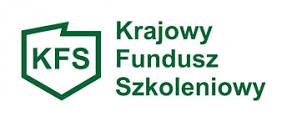 Załącznik nr 2 do wnioskuInstrukcja :1. Pracodawca przy wyborze organizatora kształcenia powinien porównać oferty minimum dwóch organizatorów, którzy przeprowadzają kształcenie ustawiczne o tej samej tematyce.2. W przypadku braku, więcej niż jednego organizatora w/w kształcenia , należy złożyć oświadczenie, iż na dany dzień na rynku istnieje tylko jeden organizator przeprowadzający wskazaną formą kształcenia ustawicznego.3. Dla każdego organizatora kształcenia proszę dołączyć:ofertę organizatora wraz z programem kształcenia ustawicznego lub zakres egzaminu (w formie papierowej, wydruk e-mail, itp.)wzór dokumentu potwierdzającego kompetencje nabyte przez uczestników, wystawionego przez realizatora usługi kształcenia ustawicznego, o ile nie wynika on 
z przepisów powszechnie obowiązujących (np. certyfikat, zaświadczenie)posiadane przez realizatora usługi kształcenia ustawicznego certyfikatów jakości oferowanych usług kształcenia ustawicznego (np. ISO)posiadanie dokumentu, na podstawie którego prowadzi on pozaszkolne formy kształcenia ustawicznego, jeżeli informacja ta nie jest dostępna w publicznych rejestrach elektronicznych (np. RIS, KRS, CEIDG)4. Należy określić:czy podana liczba godzin kształcenia ustawicznego jest wyrażona w  godzinach zegarowych bądź lekcyjnych.czy podana cena usługi wybranego kształcenia jest wyrażona w cenach netto bądź brutto (pamiętać proszę, że w przypadku gdy źródłem finansowania szkolenia są w całości lub w co najmniej 70% środki publiczne KFS, wówczas do tej usługi ma zastosowanie zwolnienie podatku od towarów i usług).5.  Priorytety określone na dany rok wykazane są we wniosku o przyznanie środków  z Krajowego Funduszu Szkoleniowego._______________________________________		(data, pieczątka i podpis Pracodawcy)	            Załącznik nr  3 do wniosku__________________________________________________________________________________________Nazwa przedsiębiorcy / imię i nazwisko osoby fizycznej__________________________________________________________________________________________Siedziba / adres / miejsce zamieszkania przedsiębiorcy  ______________________________                                               ___________________________________ numer w Krajowym Rejestrze Sądowym                                                                NIP przedsiębiorcyO Ś W I A D C Z E N I EO   POMOCY   DE MINIMIS   OTRZYMANEJ  W   OKRESIE TRZECH LAT PODATKOWYCH, 
TJ. W CIĄGU DANEGO ROKU ORAZ DWÓCH POPRZEDZAJĄCYCH GO LAT,Oświadczam , że:- w ciągu bieżącego roku kalendarzowego oraz 2 poprzedzających go latach kalendarzowych do dnia złożenia wniosku:otrzymałem(am)/nie otrzymałem(am)* środki stanowiące pomoc de minimis w zakresie wynikającym
z art. 37 ust.1 i 2 ustawy z dnia 30 kwietnia 2004r. o postępowaniu w sprawach dotyczących pomocy publicznej (tj. Dz.U. z 2023 r., poz. 702 ).W przypadku otrzymania pomocy de minimis należy wypełnić poniższe zestawienie.* niewłaściwe skreślić                                                                                                          _____________________________________                                                                                                                data, pieczątka i podpis PracodawcyWypełnia przedsiębiorca ubiegający się o udzielenie pomocy de minimis poza sektorem rolnictwa i rybołówstwa. Łączna wartość pomocy przyznana dla przedsiębiorstwa we wskazanym okresie nie może przekroczyć 200 000 EURO, a w zakresie drogowego transportu towarów 100 000 EURO       (z wyłączeniem zakupu pojazdów przeznaczonych do transportu drogowego). W przypadku gdy jedno przedsiębiorstwo prowadzi, poza działalnością w sektorze transportu drogowego transportu towarów, inną działalność, w odniesieniu do której stosuje się pułap pomocy de minimis w wysokości 200 000 EUR, wówczas pułap pomocy de minimis w wysokości 100 000 euro, stosuje się wyłącznie w odniesieniu do działalności w sektorze transportu drogowego towarów, o ile zapewniono rozdzielenie organizacyjne obu działalności lub wyodrębniono przychody i koszty w ramach prowadzonej działalności.UWAGA:Pomocą jest każde wsparcie udzielone ze środków publicznych w szczególności: dotacje, pożyczki, kredyty, gwarancje, poręczenia, ulgi i zwolnienia podatkowe, zaniechanie poboru podatku, odroczenie płatności lub rozłożenie na raty płatności podatku, umorzenie zaległości podatkowej oraz inne formy wsparcia, które w jakikolwiek sposób uprzywilejowują ich beneficjenta w stosunku do konkurentów. Przy ustalaniu wartości pomocy de minimis udzielonej spółce cywilnej, jawnej, partnerskiej, komandytowej albo komandytowo – akcyjnej należy uwzględnić sumę wartości pomocy udzielonej: tej spółce; podmiotom będącym odpowiednio wspólnikiem spółki cywilnej, jawnej, partnerskiej,  komplementariuszem spółki komandytowej albo komandytowo – akcyjnej, niebędącym akcjonariuszem, w zakresie, w jakim pomoc ta została udzielona w związku z prowadzeniem działalności gospodarczej przez tę spółkę.Przy ustalaniu wartości pomocy de minimis udzielonej osobie fizycznej prowadzącej równocześnie działalność gospodarczą inną niż w zakresie spółki cywilnej, jawnej, partnerskiej, komandytowej albo komandytowo – akcyjnej nie uwzględnia się wartości pomocy otrzymanej przez tę osobę z tytułu prowadzonej działalności w takiej spółce.Załącznik nr  4 do wnioskuWykonawca:……………………………………(imię, nazwisko/pełna nazwa/firma)……………………………………(adres)Oświadczenie o niepodleganiu sankcjom w związku z wojną na UkrainieW związku z ubieganiem się o udzielenie wsparcia oświadczam, że nie podlegam sankcjom wprowadzonym w związku z wojną w Ukrainie i    1) 	nie jestem/Wnioskodawca nie jest* wymieniony w wykazach określonych
w rozporządzeniu 765/2006 i rozporządzeniu 269/2014 albo wpisany na listę na podstawie decyzji w sprawie wpisu na listę rozstrzygającej o zastosowaniu środka, o którym mowa 
w art. 1 pkt 3 ustawy z dnia 13 kwietnia 2022 r. o szczególnych rozwiązaniach w zakresie przeciwdziałania wspieraniu agresji na Ukrainę oraz służących ochronie bezpieczeństwa narodowego (Dz. U. z 2022 r. poz. 835 z późn. zm.) ;    2) 	beneficjentem rzeczywistym Wnioskodawcy* w rozumieniu ustawy z dnia 1 marca 2018 r. 
o przeciwdziałaniu praniu pieniędzy oraz finansowaniu terroryzmu (Dz. U. z 2022 r. poz. 593 i 655) nie jest osoba wymieniona w wykazach określonych w rozporządzeniu 765/2006 i rozporządzeniu 269/2014 albo wpisana na listę lub będąca takim beneficjentem rzeczywistym od dnia 24 lutego 2022 r., o ile została wpisana na listę na podstawie decyzji w sprawie wpisu na listę rozstrzygającej 
o zastosowaniu środka, o którym mowa w art. 1 pkt 3 ww. ustawy;    3) 	jednostką dominującą Wnioskodawcy* w rozumieniu art. 3 ust. 1 pkt 37 ustawy 
z dnia 29 września 1994 r. o rachunkowości (Dz. U. z 2021 r. poz. 217,2105 i 2106), nie jest podmiot wymieniony w wykazach określonych w rozporządzeniu 765/2006 i rozporządzeniu 269/2014 albo wpisany na listę lub będący taką jednostką dominującą od dnia 24 lutego 2022 r., o ile został wpisany na listę na podstawie decyzji w sprawie wpisu na listę rozstrzygającej 
o zastosowaniu środka, o którym mowa w art. 1 pkt 3 ww. ustawy.•dotyczy osób prawnych…………………………...…………………………………………Data, kwalifikowany podpis elektroniczny lub podpis zaufany lub podpis osobistyDokonano weryfikacji pod kątem wykluczenia w dniu ……………………...………Podpis pracownika ……………………………………………………..- Wypełnia Powiatowy Urząd Pracy w Kluczborku -DECYZJA STAROSTYPOZYTYWNA / NEGATYWNA        _________________              _________________               _________________Podpisy KOMISJIData:                                                     Przyznana kwota:STAROSTA KLUCZBORSKI- Wypełnia Powiatowy Urząd Pracy w Kluczborku -DECYZJA STAROSTYPOZYTYWNA / NEGATYWNA        _________________              _________________               _________________Podpisy KOMISJIData:                                                     Przyznana kwota:Wniosek o przyznanie środków KRAJOWEGO FUNDUSZU SZKOLENIOWEGOw 2024 roku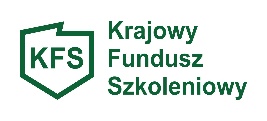 LPUCZESTNICY WEDŁUG GRUP WIEKOWYCHLICZBA PRACODAWCÓWLICZBA PRACOWNIKÓW1.15 – 24 lata2.25-34 lata3.35-44 lata4.45 lat i więcejLPRODZAJ WSPARCIA* proszę wpisać nazwę kształcenia oraz podkreślić właściwe czy wsparcie dla pracownika czy pracodawcyKOSZTOGÓŁEMNETTOKOSZT OGÓŁEM BRUTTOKWOTA WNIOSKOWANA  Z KFSNETTOKWOTA WNIOSKOWANAZ KFSBRUTTOKWOTA WNIOSKOWANAZ KFSBRUTTOTERMINREALIZACJI(podać kwartałi rok )PRIORYTET1.Kursy realizowane dla pracodawców i pracowników (nazwa szkolenia)Kursy realizowane dla pracodawców i pracowników (nazwa szkolenia)Kursy realizowane dla pracodawców i pracowników (nazwa szkolenia)Kursy realizowane dla pracodawców i pracowników (nazwa szkolenia)Kursy realizowane dla pracodawców i pracowników (nazwa szkolenia)Kursy realizowane dla pracodawców i pracowników (nazwa szkolenia)Kursy realizowane dla pracodawców i pracowników (nazwa szkolenia)Kursy realizowane dla pracodawców i pracowników (nazwa szkolenia)A.PRACOWNIK/PRACODAWCA             Nazwa kształcenia:B.PRACOWNIK/PRACODAWCA            Nazwa kształcenia:C.PRACOWNIK/PRACODAWCA             Nazwa kształcenia:D.PRACOWNIK/PRACODAWCA            Nazwa kształcenia:2.Studia podyplomowe realizowane dla pracodawców i pracownikówStudia podyplomowe realizowane dla pracodawców i pracownikówStudia podyplomowe realizowane dla pracodawców i pracownikówStudia podyplomowe realizowane dla pracodawców i pracownikówStudia podyplomowe realizowane dla pracodawców i pracownikówStudia podyplomowe realizowane dla pracodawców i pracownikówStudia podyplomowe realizowane dla pracodawców i pracownikówStudia podyplomowe realizowane dla pracodawców i pracownikówA.PRACOWNIK/PRACODAWCA            Nazwa kształcenia:B.PRACOWNIK/PRACODAWCA             Nazwa kształcenia:3.Egzaminy umożliwiające uzyskanie dokumentów potwierdzających nabycie umiejętności, kwalifikacji lub uprawnień zawodowych dla pracodawców i pracownikówEgzaminy umożliwiające uzyskanie dokumentów potwierdzających nabycie umiejętności, kwalifikacji lub uprawnień zawodowych dla pracodawców i pracownikówEgzaminy umożliwiające uzyskanie dokumentów potwierdzających nabycie umiejętności, kwalifikacji lub uprawnień zawodowych dla pracodawców i pracownikówEgzaminy umożliwiające uzyskanie dokumentów potwierdzających nabycie umiejętności, kwalifikacji lub uprawnień zawodowych dla pracodawców i pracownikówEgzaminy umożliwiające uzyskanie dokumentów potwierdzających nabycie umiejętności, kwalifikacji lub uprawnień zawodowych dla pracodawców i pracownikówEgzaminy umożliwiające uzyskanie dokumentów potwierdzających nabycie umiejętności, kwalifikacji lub uprawnień zawodowych dla pracodawców i pracownikówEgzaminy umożliwiające uzyskanie dokumentów potwierdzających nabycie umiejętności, kwalifikacji lub uprawnień zawodowych dla pracodawców i pracownikówEgzaminy umożliwiające uzyskanie dokumentów potwierdzających nabycie umiejętności, kwalifikacji lub uprawnień zawodowych dla pracodawców i pracownikówA.PRACOWNIK/PRACODAWCA            Nazwa kształcenia:B.PRACOWNIK/PRACODAWCA             Nazwa kształcenia:Badania lekarskie i psychologiczne wymagane do podjęcia kształcenia lub pracy zawodowej po ukończonym kształceniu dla pracodawców i pracownikówBadania lekarskie i psychologiczne wymagane do podjęcia kształcenia lub pracy zawodowej po ukończonym kształceniu dla pracodawców i pracownikówBadania lekarskie i psychologiczne wymagane do podjęcia kształcenia lub pracy zawodowej po ukończonym kształceniu dla pracodawców i pracownikówBadania lekarskie i psychologiczne wymagane do podjęcia kształcenia lub pracy zawodowej po ukończonym kształceniu dla pracodawców i pracownikówBadania lekarskie i psychologiczne wymagane do podjęcia kształcenia lub pracy zawodowej po ukończonym kształceniu dla pracodawców i pracownikówBadania lekarskie i psychologiczne wymagane do podjęcia kształcenia lub pracy zawodowej po ukończonym kształceniu dla pracodawców i pracownikówBadania lekarskie i psychologiczne wymagane do podjęcia kształcenia lub pracy zawodowej po ukończonym kształceniu dla pracodawców i pracownikówBadania lekarskie i psychologiczne wymagane do podjęcia kształcenia lub pracy zawodowej po ukończonym kształceniu dla pracodawców i pracownikówA.PRACOWNIK/PRACODAWCA            Nazwa kształcenia:B.PRACOWNIK/PRACODAWCA            Nazwa kształcenia:5.Ubezpieczenie od następstw nieszczęśliwych wypadków  w związku z podjętym kształceniem dla pracodawców i pracownikówUbezpieczenie od następstw nieszczęśliwych wypadków  w związku z podjętym kształceniem dla pracodawców i pracownikówUbezpieczenie od następstw nieszczęśliwych wypadków  w związku z podjętym kształceniem dla pracodawców i pracownikówUbezpieczenie od następstw nieszczęśliwych wypadków  w związku z podjętym kształceniem dla pracodawców i pracownikówUbezpieczenie od następstw nieszczęśliwych wypadków  w związku z podjętym kształceniem dla pracodawców i pracownikówUbezpieczenie od następstw nieszczęśliwych wypadków  w związku z podjętym kształceniem dla pracodawców i pracownikówUbezpieczenie od następstw nieszczęśliwych wypadków  w związku z podjętym kształceniem dla pracodawców i pracownikówUbezpieczenie od następstw nieszczęśliwych wypadków  w związku z podjętym kształceniem dla pracodawców i pracownikówA.PRACOWNIK/PRACODAWCA             Nazwa kształcenia:B.PRACOWNIK/PRACODAWCA            Nazwa kształcenia:OGÓŁEM:OGÓŁEM:Netto:Brutto:Netto:Brutto:Netto:Brutto:Netto:Brutto:Netto:Brutto:Kwota w PLN NETTO /BRUTTOCałkowita wysokość wydatków na kształcenie ustawiczne pracowników i pracodawcyWysokość wkładu własnego wnoszonego przez pracodawcę: przy wyliczaniu wkładu własnego pracodawca nie uwzględnia innych kosztów, które ponosi w związku z udziałem pracowników w kształceniu ustawicznym, np. wynagrodzenia za godziny nieobecności w pracy w związku z uczestnictwem w zajęciach, kosztów delegacji w przypadku konieczności dojazdu do miejscowości innej niż miejsce pracy itp.Wnioskowana wysokość środków  z KFS: Starosta może przyznać  środki z KFS w wysokości  80% kosztów, nie więcej jednak niż 300% przeciętnego wynagrodzenia w danym roku na jednego uczestnika, 
a w przypadku mikroprzedsiębiorstw w wysokości 100%, nie więcej jednak niż 300% przeciętnego wynagrodzenia w danym roku na jednego uczestnika                ________________________           ________________________           (miejscowość, data)        (pieczątka i podpis Pracodawcy)Cel przetwarzaniaPodstawa prawna przetwarzaniaOkres przechowywania danychRejestracja osób bezrobotnych 
i poszukujących pracy, wypłacanie przyznanych świadczeń, zgłaszanie do ubezpieczeń osób bezrobotnych 
i członków rodziny, wyrejestrowanie 
z ewidencji urzędu, świadczenie usług rynku pracy tj. pośrednictwo pracy, poradnictwo zawodowe, organizacja szkoleń oraz możliwość skierowania do udziału np. w stażu, pracach interwencyjnych lub innych instrumentach rynku pracy w zależności od ustalonego profilu pomocyUstawa z dnia 20 kwietnia 2004r. 
o promocji zatrudnienia i instytucjach rynku pracyUstawa z dnia 13 października 1998r. 
o systemie ubezpieczeń społecznychUstawa z dnia 27 sierpnia 2004r. 
o świadczeniach opieki zdrowotnej finansowanych ze środków publicznychUstawa z dnia 14 czerwca 1960r. Kodeks postępowania administracyjnegoUstawa z dnia 29 sierpnia 1997r. Ordynacja podatkowaUstawa z dnia 26 lipca 1991r. o podatku dochodowym od osób fizycznychdo 50 lat w zależności od kategorii sprawy (Ustawa z dnia 14 lipca 1983 r. o narodowym zasobie archiwalnym 
i archiwach) zgodnie z Jednolitym Rzeczowym Wykazem AktPrzeprowadzenie postępowania 
o udzielenie zamówienia publicznego, zawarcie umowy i jej realizacja oraz dokonanie płatności za wykonane zamówienie publiczne (dostawy/usługi/roboty budowlane) w ramach umów cywilno-prawnychUstawa z dnia 29 stycznia 2004r. – Prawo zamówień publicznychUstawa z dnia 27 sierpnia 2009r. 
o finansach publicznychUstawa z dnia 23 kwietnia 1964r. Kodeks cywilnyUstawa z dnia 29 września 1994r. 
o rachunkowości5 latZatrudnienie pracowników, wypłacanie wynagrodzenia, zgłaszanie do ubezpieczeń pracowników i członków rodzin, wypłacanie świadczeń socjalnychUstawa z dnia 26 czerwca 1974r. Kodeks pracyUstawa z dnia 13 października 1998r. 
o systemie ubezpieczeń społecznychUstawa z dnia 21 listopada 2008r. 
o pracownikach samorządowychUstawa z dnia 27 sierpnia 2004r. 
o świadczeniach opieki zdrowotnej finansowanych ze środków publicznychUstawa z dnia 4 marca 1994r. 
o zakładowym funduszu świadczeń socjalnychUstawa z dnia 29 sierpnia 1997r. Ordynacja podatkowaUstawa z dnia 26 lipca 1991r. 
o podatku dochodowym od osób fizycznychZgoda osoby, której dane dotycządo 50 lat w zależności od kategorii sprawy (Ustawa z dnia 14 lipca 1983 r. o narodowym zasobie archiwalnym 
i archiwach) zgodnie z Jednolitym Rzeczowym Wykazem AktRekrutacja pracownikówUstawa z dnia 26 czerwca 1974r. Kodeks pracyUstawa z dnia 21 listopada 2008r. 
o pracownikach samorządowychZgoda osoby, której dane dotycząZgodnie z Jednolitym Rzeczowym Wykazem AktRealizacja zgłoszonej w urzędzie krajowej oferty pracy, zawarcie umowy na podstawie złożonego wniosku o zorganizowanie np. stażu, prac interwencyjnych, robót publicznych, refundacji doposażenia/wyposażenia stanowiska pracy dla skierowanego bezrobotnego, prac społecznie użytecznych lub innych instrumentów rynku pracyUstawa z dnia 20 kwietnia 2004r. 
o promocji zatrudnienia i instytucjach rynku pracy oraz rozporządzenia do ustawyZgodnie z Jednolitym Rzeczowym Wykazem AktZabezpieczenie zwrotu refundacji kosztów wyposażenia lub doposażenia stanowiska pracy lub dofinansowania jednorazowo środków na podjęcie działalności gospodarczejUstawa z dnia 20 kwietnia 2004r.
 o promocji zatrudnienia i instytucjach rynku pracy oraz rozporządzenia do UstawaUstawa z dnia 23 kwietnia 1964r. – Kodeks cywilnyZgoda osoby, której dane dotyczą10 latRealizacja zadań ustawowych 
w zakresie funkcjonowania Powiatowej Rady Rynku Pracy jako organu opiniodawczo – doradczego StarostyUstawa z dnia 20 kwietnia 2004r. 
o promocji zatrudnienia i instytucjach rynku pracyZgoda osoby, której dane dotycząZgodnie z Jednolitym Rzeczowym Wykazem AktDANE DOTYCZĄCE UCZESTNIKA KSZTAŁCENIADANE DOTYCZĄCE UCZESTNIKA KSZTAŁCENIADANE DOTYCZĄCE UCZESTNIKA KSZTAŁCENIAPracodawca / pracownikPracodawca / pracownikImię i Nazwisko uczestnikaImię i Nazwisko uczestnikaPriorytet (1-8)Priorytet (1-8)Kobieta / MężczyznaKobieta / MężczyznaData urodzeniaData urodzeniaNazwa wykształcenia z podaniem kierunku( np. średnie- ekonomiczne, wyższe mgr farmacji)Nazwa wykształcenia z podaniem kierunku( np. średnie- ekonomiczne, wyższe mgr farmacji)Zajmowane stanowiskoZajmowane stanowiskoForma zatrudnienia/Rodzaj umowy/Okres obowiązywania umowy( czas  nieokreślony/określony data  od - do)Forma zatrudnienia/Rodzaj umowy/Okres obowiązywania umowy( czas  nieokreślony/określony data  od - do)Plany dotyczących dalszego zatrudniania osoby , która zostanie objęta kształceniem ustawicznym finansowanym ze środków KFSPlany dotyczących dalszego zatrudniania osoby , która zostanie objęta kształceniem ustawicznym finansowanym ze środków KFSDANE DOTYCZĄCE KSZTAŁCENIADANE DOTYCZĄCE KSZTAŁCENIADANE DOTYCZĄCE KSZTAŁCENIANazwa kształcenia ustawicznegoNazwa Organizatora kształceniaOsoba reprezentująca organizatora kształceniaSiedziba organizatoraNr telefonu/e-mail organizatoraTermin kształcenia ( proszę podać kwartał i rok )Liczba godzin kształcenia (zegarowe/dydaktyczne)…………………godzin zegarowych..………………godzin dydaktycznych…………………godzin zegarowych..………………godzin dydaktycznychCena usługi brutto/netto wybranego kształcenia za jednego uczestnika ( bez kosztów przejazdu, zakwaterowania i wyżywienia ) zgodnie z załączoną ofertą……………………… netto..…………………… brutto……………………… netto..…………………… bruttoCena usługi brutto/netto kształcenia firm konkurencyjnych za jednego uczestnika ( bez kosztów przejazdu, zakwaterowania i wyżywienia ) oraz ilość godzin szkolenia zgodnie z załączonymi ofertami1)   ……..…… netto  ,        .…………. brutto,ilość godzin ……..... zegarowych, ……..… dydaktycznych        2)   ……………… netto  ,        ….………. brutto,ilość godzin ………. zegarowych, …….… dydaktycznych1)   ……..…… netto  ,        .…………. brutto,ilość godzin ……..... zegarowych, ……..… dydaktycznych        2)   ……………… netto  ,        ….………. brutto,ilość godzin ………. zegarowych, …….… dydaktycznychUzasadnienie wyboru organizatoraPosiadanie certyfikatu jakości oferowanych usług a w przypadku kursów posiadanie dokumentu potwierdzającego uprawnienia  do prowadzenia pozaszkolnych form kształcenia ustawicznego* certyfikaty jakości kształcenia zgodne aktualną listą certyfikatów prowadzoną przez Polską Agencję Rozwoju Przedsiębiorczości (PARP) na potrzeby Bazy Usług Rozwojowych (BUR)https://serwis-uslugirozwojowe.parp.gov.pl/324-aktualizacja-listy-certyfikatow-lub-dokumentow-poswiadczajacych-udzielenie-akredytacji-stan-na-dzien-1-lutego-2018-r-2L.p.Organ udzielający pomocyPodstawa prawna otrzymanej pomocyDzień udzielenia pomocyForma pomocyWartość pomocy 
w euro wg kursu średniego NBP z dn. udziel. pom.123                                                                                                                                        RAZEM                                                                                                                                        RAZEM                                                                                                                                        RAZEM                                                                                                                                        RAZEM                                                                                                                                        RAZEM